                                                                                                   Приложение № 1                                                     к Распоряжению главы МА от 23 декабря 2015 г. № 30ПЛАНмероприятий по содействию развития субъектов малого предпринимательствав МО п. Понтонный на 2016 г.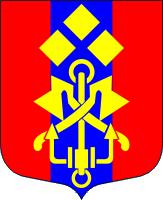 М е с т н а я   а д м и н и с т р а ц и я                                     внутригородского муниципального образованияСанкт-Петербурга посёлка Понтонный196643, Санкт-Петербург, пос. Понтонный, ул. А. Товпеко, 10тел. 462-44-27, тел./факс 462-40-39 е-mail: mail@mo-pontonniy.ru-----------------------------------------------------------------------------------------                                      Р А С П О Р Я Ж Е Н И Е  № 30«Об утверждении Плана мероприятий  по                                      23 декабря 2015 годасодействию развития малого предпринимательствав МО п. Понтонный»Руководствуясь действующим законодательством РФ и СПб в области развития малого предпринимательства Р А С П О Р Я Ж А Ю С Ь:Утвердить План мероприятий по содействию развития малого предпринимательства в МО п. Понтонный на 2016 г. (далее – План).Ответственность за исполнение Плана возложить на ведущего специалиста МА по общим вопросам.Контроль за исполнением Плана возлагаю на заместителя главы МА.          Глава местной администрации                                  Д.О. Харитонов№ 
п/п Наименование
мероприятия Срок 
проведения Сумма
тыс. 
руб. Источник
финансирования1Тематические публикации в муниципальной газете «Вести Понтонного» информации о положительном опыте ведения малого  предпринимательства на территории МО, Колпинского района и Санкт-Петербурга.по мере необходимости в течение года-без
финансового
обеспечения2Изготовление тематических информационных материалов (памяток, листовок, буклетов и т.п.), направленных на поддержку субъектов малого  предпринимательствапо мере необходимости0местный 
бюджет
3С целью устранения административных барьеров организовать личный приём представителей малого предпринимательства главами МО и МА.в приёмные часы с 10:00 до 12:00 1,2,3,4 пятница каждого месяца-без
финансового
обеспечения4Организация информационной компании с целью привлечения субъектов малого предпринимательства к участию в системе муниципальных заказовпостоянно в течение года 
-без
финансового
обеспечения5Организация и ведение на сайте МО тематической рубрики, посвященной поддержке субъектов малого  предпринимательства.постоянно в течение
года-без
финансового
обеспечения6Оказывать содействие субъектам малого предпринимательства в организации проведения на территории МО круглых столов, семинаров и т.п.по письменным заявкам от организатора0местный
бюджет
7Оказывать содействие деятельности некоммерческих организаций и объединений, выражающих интересы малого предпринимательства на территории МО.постоянно в течение
года-без
финансового
обеспечения8Осуществлять мониторинг общественного мнения по вопросам основных направлений развития малого предпринимательства на территории МОпостоянно в течение
года-без
финансового
обеспечения